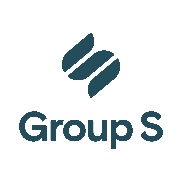 Flexi-jobovereenkomstTussen: 
optredend als gevolmachtigde van de werkgever : 
straat:  nr.  
post nr.:  plaats: 
hierna “de werkgever” genoemd,En:  
straat:  nr.  
post nr.:  plaats : 
hierna “de werknemer” genoemd,WORDT OVEREENGEKOMEN WAT VOLGT:Deze flexi-jobovereenkomst wordt gesloten in uitvoering van de raamovereenkomst gesloten op .Ze wordt geregeld door de bepalingen van de wet van 3 juli 1978 onder voorbehoud van specifieke bepalingen hernomen in de wet van 16 november 2015 houdende diverse sociale bepalingen.De werknemer wordt aangeworven in de hoedanigheid van .De werknemer wordt in dienst genomen met een arbeidsovereenkomst voor bepaalde duur vanaf  tot en met .De werknemer wordt in dienst genomen met een arbeidsovereenkomst voor de uitvoering van een duidelijk omschreven werk volgens de beschrijving hierna:De werknemer moet de volgende taken verrichtenIn geval van tewerkstelling in PC 302: de werknemer is bijgevolg in de volgende referentiefunctie:De plaats van tewerkstelling is gelegen te:De partijen komen overeen dat de plaats van tewerkstelling geen essentieel bestanddeel is van huidige arbeidsovereenkomst met als gevolg dat ze eenzijdig kan gewijzigd worden door de werkgever in functie van de noodwendigheden van de onderneming.De werknemer wordt voltijds aangeworven.De werknemer wordt deeltijds aangeworven met een  arbeidsregeling van gemiddeld  uren per week.Het werkrooster is variabel.Het werkrooster is vast: de te presteren uren zijn als volgt vastgesteld:De werknemer ontvangt een brutoloon dat vastgesteld is op  per uur/per maand.De werknemer zal eveneens recht hebben op de vergoedingen en voordelen die hem verschuldigd zijn op basis van de wet of de toepasselijke collectieve arbeidsovereenkomsten.De werknemer heeft ook recht op vakantiegeld, flexivakantiegeld genoemd, dat overeenstemt met 7,67 % van het flexiloon van de werknemer. Het flexiloon van de werknemer is gelijk aan het overeengekomen bruto-uurloon, alsook de vergoedingen, premies en voordelen, ongeacht de aard ervan, die door de werkgever worden betaald om een prestatie in het kader van een flexi-job te bezoldigen. Dit flexivakantiegeld wordt betaald op hetzelfde ogenblik als het flexiloon.Alle andere vergoedingen buiten bovenvermeld brutoloon of de vergoedingen opgelegd bij wet, koninklijk besluit of collectieve arbeidsovereenkomst, zijn louter vrijgevigheden. Ze kunnen op ieder ogenblik worden toegekend of afgeschaft om redenen waarvan de werkgever zich het recht voorbehoudt er soeverein over te beslissen en waarvoor hij geen rechtvaardiging verschuldigd is ten opzichte van de werknemer. Betreffende voornoemde vergoedingen kan de werknemer in geen geval een algemeen gebruik inroepen noch enig recht doen gelden.De kandidaat geniet de volgende extralegale voordelen: Het loon waarop de kandidaat recht heeft, wordt betaald op de wijze en volgens de frequentie zoals bepaald door de wet van 12 april 1965 betreffende de bescherming van het loon der werknemers en zijn uitvoeringsbesluiten.De uitvoering van de arbeidsovereenkomst kan enkel worden geschorst wegens de redenen en volgens de modaliteiten die door de wet, de collectieve arbeidsovereenkomsten en het arbeidsreglement zijn bepaald.In geval van afwezigheid wegens arbeidsongeschiktheid verbindt de werknemer zich ertoe de werkgever onmiddellijk te verwittigen.De werknemer verbindt er zich toe binnen de twee werkdagen vanaf het begin van de arbeidsongeschiktheid een geneeskundig getuigschrift te bezorgen als bewijs van de arbeidsongeschiktheid met vermelding van de duur ervan.Overeenkomstig de wettelijke bepalingen zal de werknemer zich desgevallend laten onderzoeken door een geneesheer aangeduid door de onderneming.Naargelang het een arbeidsovereenkomst voor bepaalde duur of een duidelijk omschreven werk betreft, neemt de arbeidsovereenkomst automatisch een einde op de einddatum die in deze arbeidsovereenkomst is vastgesteld of bij de voltooiing van het duidelijk omschreven werk waarvoor de werknemer in dienst werd genomen.De partij die de arbeidsovereenkomst zonder dringende reden vóór het verstrijken van de termijn of vóór de voltooiing van het duidelijk omschreven werk beëindigt, is ertoe gehouden de andere partij een vergoeding te betalen die gelijk is aan het bedrag van het loon dat verschuldigd is tot het bereiken van die termijn of de voltooiing van het duidelijk omschreven werk, zonder echter het dubbel te mogen overtreffen van het loon dat overeenstemt met de duur van de opzeggingstermijn die in acht had moeten worden genomen indien de overeenkomst voor onbepaalde duur was gesloten.De arbeidsovereenkomst kan ook wegens dringende reden worden beëindigd via onmiddellijke verbreking, zonder opzegging noch vergoeding, zonder afbreuk te doen aan eventuele schadevergoeding.Onverminderd de bepalingen van artikel 10 van deze arbeidsovereenkomst kan elke partij de arbeidsovereenkomst vóór het verstrijken van de termijn of vóór de voltooiing van het duidelijk omschreven werk zonder dringende reden beëindigen tijdens de eerste helft van de overeengekomen duur zonder dat de periode waarin opzegging mogelijk is zes maanden overschrijdt, en dit mits inachtneming van de opzeggingstermijn die in acht had moeten worden genomen indien de overeenkomst voor onbepaalde duur was gesloten. Het effectieve einde van de arbeidsovereenkomst moet overeenstemmen met het einde van de eerste helft van de overeenkomst, beperkt tot zes maanden.Als de partijen overeenkomstig de wettelijke bepalingen ter zake opeenvolgende arbeidsovereenkomsten voor bepaalde duur of voor een duidelijk omschreven werk hebben gesloten, kan de mogelijkheid tot beëindiging vermeld in dit artikel enkel worden toegepast op de eerste arbeidsovereenkomst die door de partijen werd gesloten.Wanneer de arbeidsovereenkomst voor een bepaalde duur van minstens 3 maanden is gesloten en de arbeidsongeschiktheid wegens ziekte of ongeval van de werknemer 6 maanden overschrijdt terwijl de vastgestelde einddatum niet verstreken is, kan de werkgever op ieder ogenblik de arbeidsovereenkomst beëindigen mits betaling van een vergoeding. Deze vergoeding is gelijk aan het loon dat verschuldigd is tot de overeengekomen einddatum met een maximum van 3 maanden loon en onder aftrek van het loon dat sinds het begin van de arbeidsongeschiktheid werd betaald.Wanneer de arbeidsovereenkomst voor een bepaalde duur van minder dan 3 maanden is gesloten en de arbeidsongeschiktheid wegens ziekte of ongeval van de werknemer langer dan 7 kalenderdagen duurt, kan de werkgever de arbeidsovereenkomst zonder opzegging noch vergoeding beëindigen voor zover de eerste helft van deze overeenkomst verstreken is.De werknemer geeft aan de werkgever de toelating om de betaling van zijn loon en elk ander bedrag van gelijk welke aard, dat hem toekomt, te verrichten op een rekening.IBAN : BIC : De werknemer geeft aan de werkgever de toelating om de betaling van zijn loon en elk ander bedrag van gelijk welke aard, dat hem toekomt, te verrichten per circulaire cheque.De werknemer geeft aan de werkgever de toelating om de betaling van zijn loon en elk ander bedrag van gelijk welke aard, dat hem toekomt, te verrichten per postassignatie.De eventuele kosten mogen niet afgetrokken worden van de bedragen die het voorwerp van betaling uitmaken.De werknemer verbindt zich om overeenkomstig de Algemene Verordening Gegevensbescherming 2016/679 de vertrouwelijkheid in acht te nemen wanneer hij door de werkgever gemachtigd wordt persoonsgegevens te verwerken.De werknemer verklaart een exemplaar van de onderhavige overeenkomst evenals een kopie van het arbeidsreglement te hebben ontvangen. Hij verklaart er de voorwaarden en bepalingen van te aanvaarden.Daarenboven wordt het volgende overeengekomen:Opgemaakt in tweevoud waarvan een origineel voor iedere ondertekende partij,
Opgesteld te , op Handtekening van de werknemer, (voorafgegaan door de eigenhandig geschreven vermelding “Gelezen en goedgekeurd”)Handtekening van de werkgever, (voorafgegaan door de eigenhandig geschreven vermelding “Gelezen en goedgekeurd”)MaandagvantotvantotDinsdagvantotvantotWoensdagvantotvantotDonderdagvantotvantotVrijdagvantotvantotZaterdagvantotvantotZondagvantotvantot